Name: __________________________ Date: __________________________________PART 1- Word List:DiseaseSignSymptomDiagnosisPrognosisPathogenHomeostasisUse each word from the word list in one of the sentence starters and then complete the sentence in a way that relates to anatomy and physiology. (There are many correct answers). One similarity between a (word list)______________________ and (your choice)____________________ is _________________________________________________._______________________ consists of the following examples: __________________, ______________ and __________________________.The _____________________ is important because ___________________________________.(word list)______________________ and (word list)_______________________ are different in that they ______________________________________________________________________________.An example of ____________________ would be _____________________________________.This (word list)_____________________ reminds me of ________________________________ because _______________________________________________________________________.Part 2- DRAW A PICTURE TO REPRESENT EACH ROOT WORD:a-ant-brady-endo-epi-hyper-hypo-inter-iso-myo-osteo-cardi- peri-pulmo- tachy-– algia- dermis–tomy–globinthrombo-hem-Part 3- Use the word list and match it up to a picture that you think represents the word and why.You may use pictures more than once.  (many correct answers)AnteriorPosteriorDorsalVentralSuperiorInferiorMedialLateralProximalDistalSuperficialDeepTransverseFrontalSagittal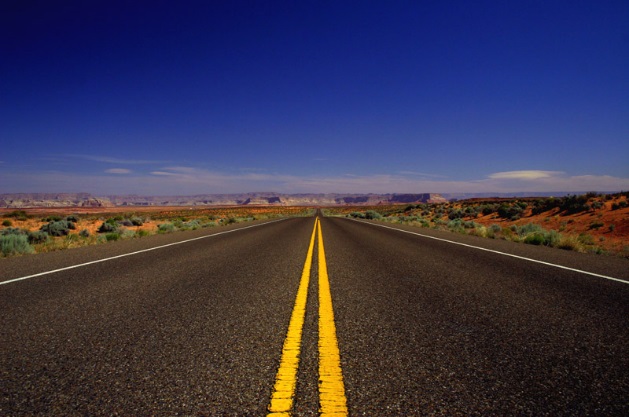 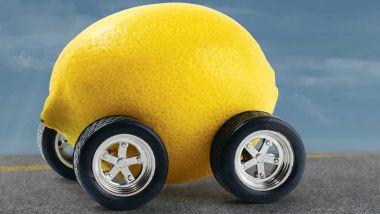 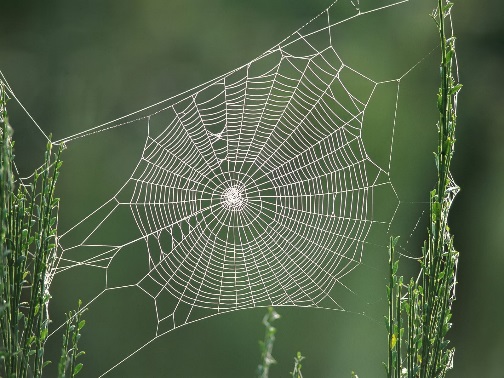 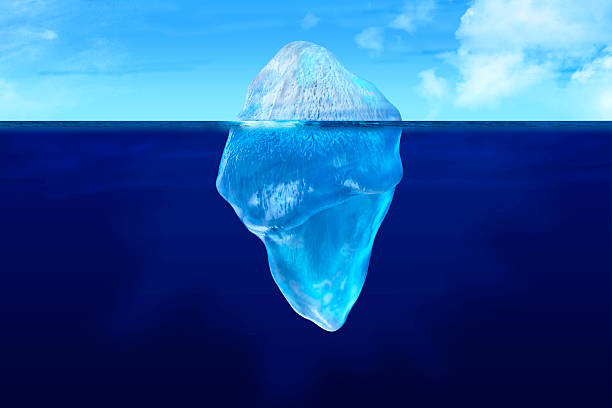 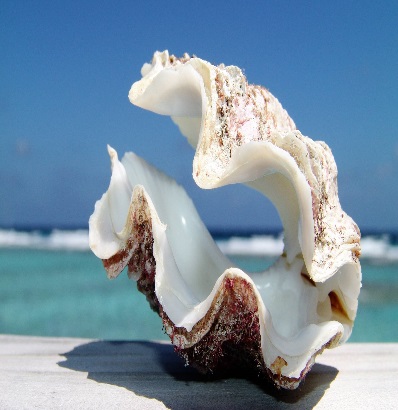 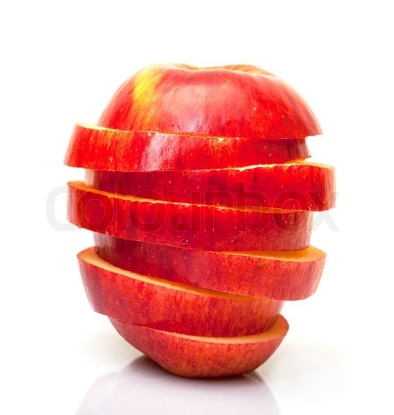 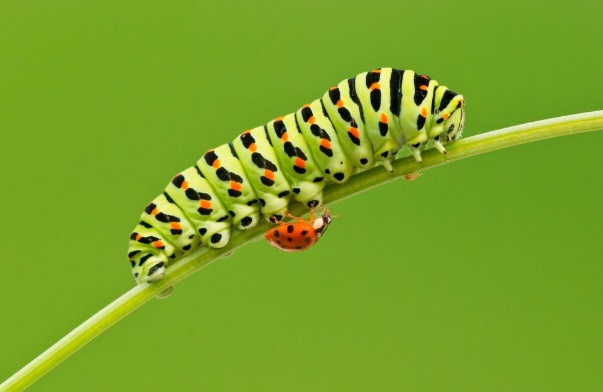 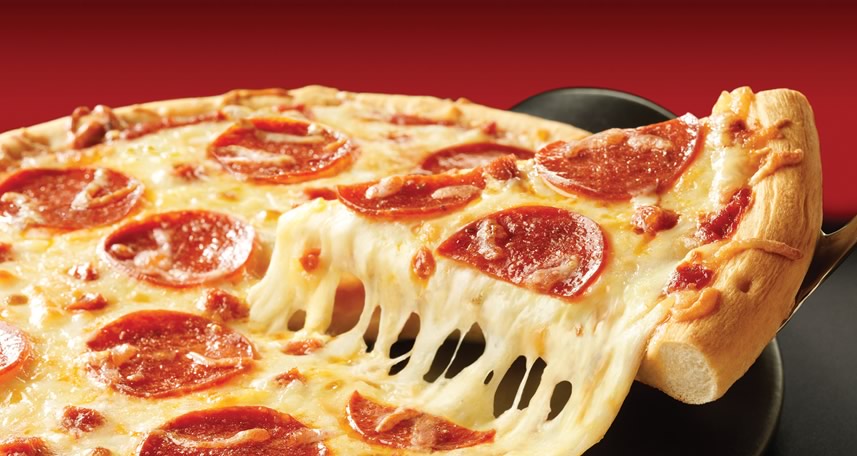 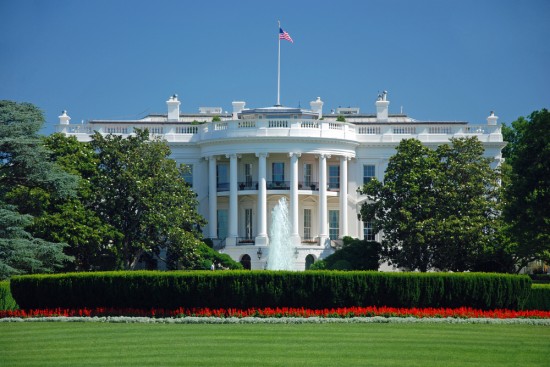 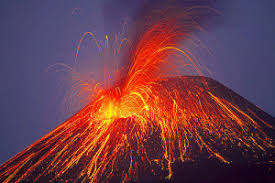 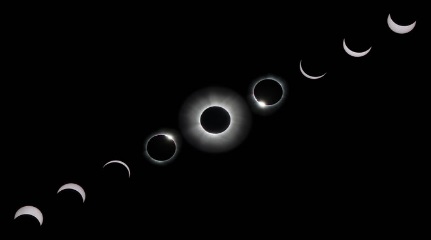 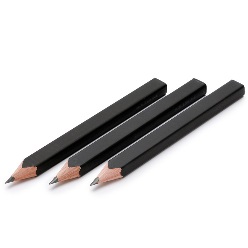 